NorwayNorwayNorwayNorwayFebruary 2023February 2023February 2023February 2023SundayMondayTuesdayWednesdayThursdayFridaySaturday123456789101112131415161718Mother’s Day19202122232425Carnival262728NOTES: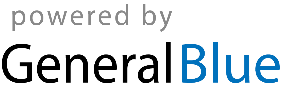 